CALDERA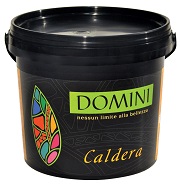 ФасовкаГрунт Fondo 4 – 5 л.
База CALDERA -1 л, 5 л.
Воск Cera Fluida – 1 л.
Воск Cera Trasparente (Argento/Oro/Oro Scuro) – 1 л.РасходГрунт Fondo 4 – 5 л на 40 м2 (2 слоя).
База CALDERA – 1 л на 3,5-6 м2, 5 л на 20-30 м2.
Воск Cera Fluida - 1 л на 11,5-25 м2.
Воск Cera Trasparente (Argento/Oro/Oro Scuro) – 1 л на 11,5-25 м2.Колеровка36 цветов (18 золото + 18 серебро) согласно каталогу цветов CALDERA.ПрименениеДля работ внутри помещений.НанесениеНа подготовленную поверхность, обработанную проникающей грунтовкой, наносится колерованный грунт Fondo 4 валиком с коротким ворсом в 2 слоя. Рекомендуется колеровать грунт в цвет Базы CALDERA. Время высыхания между слоями – от 2 до 4 часов. Полное высыхание грунта – 24 часа.База колеруется в один или несколько подобранных цветов для различных слоев. Материал наносится кельмой или шпателем в 2-3 слоя. Как правило, первый слой является основным, именно он создает будущую текстуру покрытия. 1-й слой наносится в минимальной толщине хаотичными движениями. Каждый слой хорошо просушивается перед нанесением следующего (в среднем 12 часов). Затем покрытие полируется. За счет этого достигается особенный эффект «свечения» и «глубины», присущий только Венецианским штукатуркам. Последующие слои наносятся аналогично первому. Перед нанесением финишей необходимо убедиться в полном высыхании Базы CALDERA. Для достижения более глубоко эффекта рисунка и придания защитных водоотталкивающих свойств, на готовое покрытие наносится финиш-воск в 3 слоя. Первый слой (в качестве регулятора впитываемости) – воск Cera Fluida, наносится кистью либо губкой. Второй слой – воск Cera Trasparente (Argento/Oro/Oro Scuro) наносится шпателем. Воск при нанесении должен попадать только в углубления рисунка.Затем поверхность полируется шпателем или войлоком. Время высыхания между слоями – 12 часов.Важно! Все слои воска необходимо наносить максимально тонким слоем.Время высыхания72 часа.ПримечаниеПеред применением материал необходимо тщательно перемешать.Рекомендуется в одном помещении выполнять работы по нанесению материала одним мастером, во избежание отличий в системе и стиле нанесения.